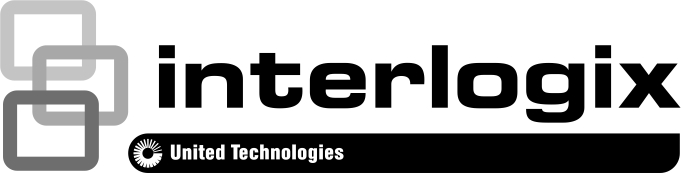 TVW-6101 HD-TVI Wedge/Analog 960H Camera A&E Specifications, Division 28 00 00 Electronic Safety and Security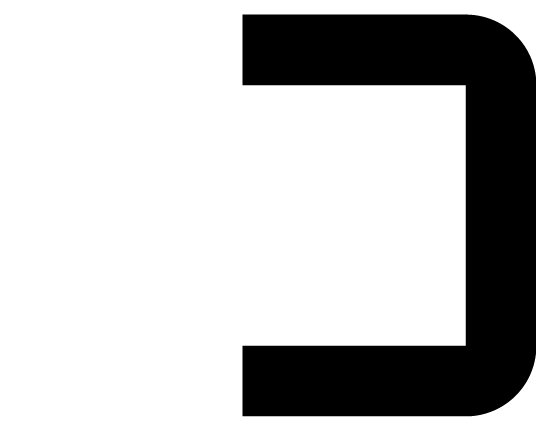 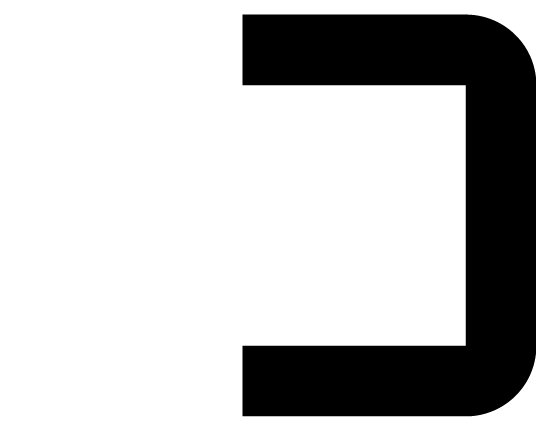 P/N 1073544-EN • REV A • ISS 23AUG18This A&E Specification conforms to CSI MasterFormat 2016 guidelines.28 05 00 Common Work Results for Electronic Safety and Security28 05 45 Systems Integration and Interconnection Requirements28 05 45.11 MechanicalMechanicalDimensions: 99.5 x 97 x 46.8 mm (3.92 x 3.82 x 1.84 in)Weight: 260 g (0.57 lb.)28 05 45.13 ElectricalElectricalPower supply: 12 VDCCurrent: 290 mAPower consumption: 3.5 W28 05 45.15 InformationVideoVideo output: 1 HD-TVI output / 1 960H outputMinimum illumination: 0.005 Lux @ (F1.2, AGC ON) ; 0 Lux with IR ONEnvironmentalOperating temperature range: -40 to +60 °C (-40 to +140 °F)IP66ComplianceFCCCEULREACHRoHSWEEE28 05 53 Identification for Electronic Safety and SecurityThe TVW-6101 cameras shall capture and transmit video over an analog connection.The TVW-6101 cameras shall be as manufactured by Interlogix.28 20 00 Video Surveillance28 21 00 Surveillance Cameras28 21 11 Analog CameraThe TVW-6101 shall include, but not be limited to, the following:The TVW-6101 shall provide analog connection for the purpose of allowing users to integrate it with TVI digital video recorder or TVI digital video encoder products.The TVW-6101 shall provide 1 channel of TVI video output or 1 channel of 960H video output.The TVW-6101 shall include a sensor of 2 megapixel progressive CMOS.The TVW-6101 shall have effective pixels (H x V) in or over 1920 × 1080.The TVW-6101 shall support TVI output (H x V) in 1920 × 1080.The TVW-6101 shall have 2.8 mm fixed lens.The TVW-6101 shall have IR Cut Filter.The TVW-6101 shall conform to IP66.The TVW-6101 shall have up to 10M IR illumination range.The TVW-6101 shall support 120 dB Wide Dynamic Range on TVI video image.The TVW-6101 shall have built-in OSD (On Screen Display) control button and over TVI output control function.The TVW-6101 shall be user configured via the internal menu.The TVW-6101 shall have an integrated menu to configure the following information:AEWhite BalanceDay & NightVideo SettingFUNCResetConfigurable options shall include:AEBrightnessExposure ModeGainSense upWhite BalanceModeDay & NightModeVideo SettingContrastSharpnessColor Gain3DNRMirrorFUNCPrivacyMotionCAMIDDPCResetCamera resetContacting SupportNorth America:855-286-8889techsupport@interlogix.comLatin America:561-998-6114latam@interlogix.comWeb site:www.interlogix.com/customer-supportEMEA:See specific country listings at:www.utcfssecurityproducts.com/CustomerSupport